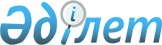 О внесении изменений и дополнений в решение маслихата Есильского района Северо-Казахстанской области от 8 января 2021 года № 58/396 "Об утверждении бюджета Николаевского сельского округа Есильского района Северо-Казахстанской области на 2021-2023 годы"Решение маслихата Есильского района Северо-Казахстанской области от 21 апреля 2021 года № 6/51. Зарегистрировано Департаментом юстиции Северо-Казахстанской области 26 апреля 2021 года № 7339
      В соответствии со статьями 106, 109-1 Бюджетного кодекса Республики Казахстан, пунктом 2-7 статьи 6 Закона Республики Казахстан "О местном государственном управлении и самоуправлении в Республике Казахстан", маслихат Есильского района Северо-Казахстанской области РЕШИЛ:
      1. Внести в решение маслихата Есильского района Северо-Казахстанской области "Об утверждении бюджета Николаевского сельского округа Есильского района Северо-Казахстанской области на 2021-2023 годы" от 8 января 2021 года № 58/396 (зарегистрировано в Реестре государственной регистрации нормативных правовых актов под № 6976) следующие изменения и дополнения:
      пункт 1 изложить в новой редакции:
      "1. Утвердить бюджет Николаевского сельского округа Есильского района Северо-Казахстанской области на 2021-2023 годы согласно приложениям 1, 2, 3 соответственно, в том числе на 2021 год в следующих объемах:
      1) доходы – 18 988 тысяч тенге:
      налоговые поступления – 3 105 тысяч тенге;
      неналоговые поступления - 0 тысяч тенге;
      поступления от продажи основного капитала - 0 тысяч тенге;
      поступления трансфертов – 15 883 тысяч тенге;
      2) затраты – 19 499 тысяч тенге;
      3) чистое бюджетное кредитование - 0 тысяч тенге:
      бюджетные кредиты - 0 тысяч тенге;
      погашение бюджетных кредитов - 0 тысяч тенге;
      4) сальдо по операциям с финансовыми активами - 0 тысяч тенге:
      приобретение финансовых активов - 0 тысяч тенге;
      поступления от продажи финансовых активов государства - 0 тысяч тенге;
      5) дефицит (профицит) бюджета - - 511 тысяч тенге;
      6) финансирование дефицита (использование профицита) бюджета - 511 тысяч тенге:
      поступление займов - 0 тысяч тенге;
      погашение займов - 0 тысяч тенге;
      используемые остатки бюджетных средств - 511 тысяч тенге.";
      дополнить пунктом 1-1 следующего содержания:
      "1-1. Предусмотреть в бюджете Николаевского сельского округа расходы за счет свободных остатков бюджетных средств, сложивщихся на начало финансового года в сумме 511 тысяч тенге, согласно приложению 4.";
      приложение 1 к указанному решению изложить в новой редакции согласно приложению 1 к настоящему решению;
      дополнить указанное решение приложением 4 согласно приложению 2 к настоящему решению.
      2. Настоящее решение вводится в действие с 1 января 2021 года. Бюджет Николаевского сельского округа Есильского района Северо-Казахстанской области на 2021 год Направление свободных остатков бюджетных средств, сложивщихся на 1 января 2021 года
					© 2012. РГП на ПХВ «Институт законодательства и правовой информации Республики Казахстан» Министерства юстиции Республики Казахстан
				
      Председатель сессии маслихата Есильского района
Северо-Казахстанской области 

П. Гольцер

      секретарь маслихата Есильского района
Северо-Казахстанской области 

А. Бектасова
Приложение 1 к решениюмаслихата Есильского районаСеверо-Казахстанской областиот 21 апреля 2021 года№ 6/51Приложение 1к решению маслихатаЕсильского районаСеверо-Казахстанской областиот 8 января 2021 года№ 58/396
Категория
Класс
подкласс
Наименование
Сумма (тысяч тенге)
1) Доходы
18 988
1
Налоговые поступления
3 105
04
Налоги на собственность
3 105
1
Налог на имущество
22
3
Земельный налог
320
4
Налог на транспортные средства
2 763
4
Поступление трансфертов
15 883
02
Трансферты из вышестоящих органов государственного управления
15 883
3
Трансферты из районного (города областного значения) бюджета
15 883
Функциональная группа
Администратор бюджетных программ
Программа
Наименование
Сумма (тысяч тенге)
2) Затраты
19 499
01
Государственные услуги общего характера
14 788
124
Аппарат акима города районного значения, села, поселка, сельского округа
14 788
001
Услуги по обеспечению деятельности акима города районного значения, села, поселка, сельского округа
14 788
07
Жилищно-коммунальное хозяйство
2 700
124
Аппарат акима города районного значения, села, поселка, сельского округа
2 700
008
Освещение улиц в населенных пунктах
1 700
009
Обеспечение санитарии населенных пунктов
1 000
12
Транспорт и коммуникации
1 500
124
Аппарат акима города районного значения, села, поселка, сельского округа
1 500
013
Обеспечение функционирования автомобильных дорог в городах районного значения, селах, поселках, сельских округах
1 500
15
Трансферты
511
124
Аппарат акима города районного значения, села, поселка, сельского округа
511
051
Целевые текущие трансферты из нижестоящего бюджета на компенсацию потерь вышестоящего бюджета в связи с изменением законодательста
511
3)Чистое бюджетное кредитование
0
Бюджетные кредиты
0
Погашение бюджетных кредитов
0
4) Сальдо по операциям с финансовыми активами
0
Приобретение финансовых активов
0
Поступления от продажи финансовых активов государства
0
5) Дефицит (профицит) бюджета
- 511
6) Финансирование дефицита (использование профицита) бюджета
511
7
Поступления займов
0
16
Погашение займов
0
Категория
Класс
подкласс
Наименование
Сумма (тысяч тенге)
8
Используемые остатки бюджетных средств
511
01
Остатки бюджетных средств
511
1
Свободные остатки бюджетных средств
511Приложение 2к решению маслихатаЕсильского районаСеверо-Казахстанской областиот 21 апреля 2021 года№ ____Приложение 4к решению маслихатаЕсильского районаСеверо-Казахстанской области от 8 января 2021 года№ 58/396
Функциональная группа
Администратор бюджетных программ
Программа
Наименование
Сумма (тысяч тенге)
15
Трансферты
511
124
Аппарат акима города районного значения, села, поселка, сельского округа
511
051
Целевые текущие трансферты из нижестоящего бюджета на компенсацию потерь вышестоящего бюджета в связи с изменением законодательста
511
Итого:
511